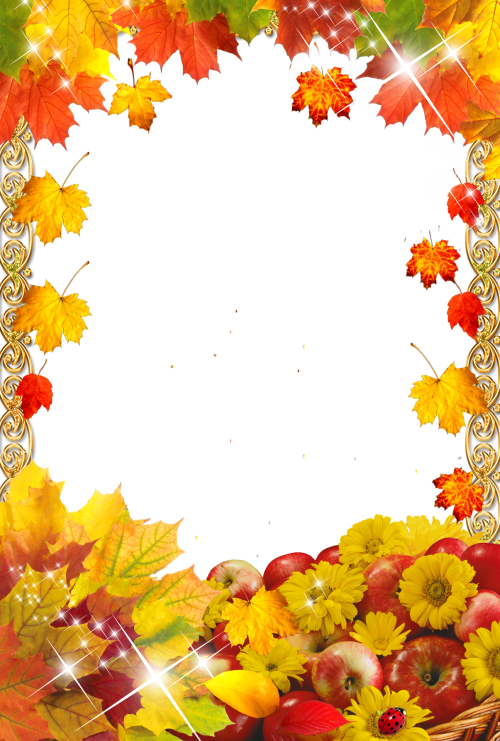 МБУ «Комплексный центр социального обслуживания населенияВалуйского городского округа»поздравляет именинников, получающих социальные услуги на дому,с Юбилейной датойсо дня  рождения!С чудесной датой! С Юбилеем!Пусть станет от душевных слов,От поздравлений и цветовНа сердце радостней, светлее…От всей души желаем в ЮбилейЗдоровья, вдохновенья, оптимизма,Любви родных, внимания друзей, Счастливой, интересной, яркой жизни!Поздравляем в сентябрес Юбилейной датойсо дня  рождения!С 85-летием:   Костюченко Зинаиду Федотовну (02.09.1935 г.)         Рогозянскую Надежду Семеновну (12.09.1935 г.)С 80-летием: КоверженкоНину Федоровну (15.09.1940 г.)С 75- летием:         Аркатову Валентину Демьяновну (05.09.1945 г.)Ярушкина Вмктора Митрофановича (23.09.1945 г.)